SMLOUVA O DÍLO (PROVÁDĚCÍ SMLOUVA)Číslo smlouvy objednatele: 06EU-004488Číslo smlouvy konzultanta: IND/OO I/2020ISPROFIN/ISPROFOND: 327 11 1 3002.1817Název související veřejné zakázky: Rámcová dohoda na výkon stavebního dozoru pro zakázky většího rozsahu staveb pozemních komunikacímeziŘeditelství silnic a dálnic ČRse sídlem:					Na Pankráci 546/56, 140 00  Praha 4IČO:						65993390DIČ:						CZ65993390právní forma:					příspěvková organizacebankovní spojení:				xxxxxxxxxxxxxxxxxxxxxxxxxxxxdatová schránka:					xxxxxxxzastoupeno:					xxxxxxxxxxxxxxxxxxxxxxxxxxxxxxxxxxxxosoba oprávněná k podpisu Smlouvy:		xxxxxxxxxxxxxxxxxxxxxxxxxxxxxxxxxxxxxxxxxxkontaktní osoba ve věcech smluvních:		xxxxxxxxxxxxxxxxxxxxxxxxxxxxxxxxxxxxxxxe-mail:						xxxxxxxxxxxxxxxxxxxxxxxtel:						xxxxxxxxxxxxxxkontaktní osoba ve věcech technických:		xxxxxxxxxxxxxxxxxxxxxxxxxxxxxxxxxxxxxxxxxxe-mail:						xxxxxxxxxxxxxxxxxxxxxtel:						xxxxxxxxxxxxxx(dále jen „objednatel“)aSGS-BUNG CZ-IBR_RS většího rozsahuSGS Czech Republic, s.r.o. ( vedoucí společnosti )se sídlem:					K Hájům 1233/2, Praha 5, 155 00IČO:						48589241DIČ:						CZ48589241zápis v obchodním rejstříku:			vedeném Krajským soudem v Praze, oddíl C, vložka						18205právní forma:					společnost s ručením omezenýmbankovní spojení:				xxxxxxxxxxxxxxxxxxxxxxxxxxxxxxxzastoupen:					xxxxxxxxxxxxxxxxxxxxxxxxxxxxxxxkontaktní osoba ve věcech smluvních:		xxxxxxxxxxxxxxxxxxxxxxxe-mail:						xxxxxxxxxxxxxxxxxxtel:						xxxxxxxxxxxxxxxxkontaktní osoba ve věcech technických:		xxxxxxxxxxxxxxxxxxxxxxxxxxe-mail:						xxxxxxxxxxxxxxxxxxtel:						xxxxxxxxxxxxxxxxaBUNG CZ s.r.o. ( člen společnosti )se sídlem:					V Olšinách 2300/75, 100 00  Praha 10 – StrašniceIČO:						27454576DIČ:						CZ27454576zápis v obchodním rejstříku:			xxxxxxxxxxxxxxxxxxxxxxxxxxxxxxxxxxxxxxprávní forma:					s.r.o.bankovní spojení:				xxxxxxxxxxxxxxxxxxxxxxxxxxxxxxzastoupen:					xxxxxxxxxxxxxxxxxxxxxxxxxxxxxxxxxxxxxxxxxkontaktní osoba ve věcech smluvních:		Ing. Miroslav Blažeke-mail:						xxxxxxxxxxxxxxxxxxxxxxxxtel:						xxxxxxxxxxxxxxxxkontaktní osoba ve věcech technických:		xxxxxxxxxxxxxxxxxe-mail:						xxxxxxxxxxxxxxxxxxxxxxxxtel:						xxxxxxxxxxxxxxxxaIBR Consulting, s.r.o. ( člen společnosti )se sídlem:					Sokolovská 352/215, 190 00  Praha 9IČO:						25023446DIČ:						CZ25023446zápis v obchodním rejstříku:			xxxxxxxxxxxxxxxxxxxxxxxxxxxxxxxxxxxxxxxxxx							xxxxxxprávní forma:					společnost s ručením omezenýmbankovní spojení:				xxxxxxxxxxxxxxxxxxxxxxxxxxxxxxxxxxxxzastoupen:					xxxxxxxxxxxxxxxxxxxxxxxxxxxxxxxxxxkontaktní osoba ve věcech smluvních:		xxxxxxxxxxxxxxxxxxxxxxxxxxxxe-mail:						xxxxxxxxxxxxxxxxxxxtel:						xxxxxxxxxxxxxxxxkontaktní osoba ve věcech technických:		xxxxxxxxxxxxxxxxxxxxxxxxxxxxxxxe-mail:						xxxxxxxxxxxxxxxxxxxxxxxxxxxtel:						xxxxxxxxxxxxxxxx(dále jen „konzultant) na straně druhéuzavírají níže uvedené dne, měsíce a roku tuto Smlouvu (smlouvu o dílo).Článek I.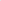 Předmět smlouvyKonzultant se zavazuje poskytnout pro objednatele na vlastní nebezpečí a odpovědnost služby (dále jen „plnění”), a to dle zadání objednatele v tomto rozsahu a členění:- poskytování služeb, spočívajících v provádění výkonu správce stavby a stavebního dozoru včetně související technické pomoci ve vztahu k realizovaným stavebním objektům v zájmu ŘSD ČR u stavby „I/27 Šlovice — Přeštice, přeložka, Výkon stavebního dozoru”, a to dle této prováděcí smlouvy a jejích příloh.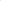 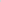 Seznam SO ŘSD je uveden v příloze č. I Smlouvy.Konzultant je při realizaci této smlouvy vázán zejména následujícími technickými podmínkami:technickými podmínkami uvedenými v Rámcové dohoděPDPS a DSP, zadávacími podmínkami zadávacího řízení na zhotovitele stavby + Vysvětleními, změnami nebo doplněními zadávací dokumentace, Smlouvou o dílo se zhotovitelem stavby, pravomocnými stavebními povoleními.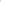 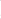 3, Objednatel se zavazuje řádně dokončené plnění převzít a konzultantovi zaplatit dohodnutou cenu podle této smlouvy.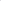 4. Právní vztahy mezi smluvními stranami touto smlouvou neupravené se řídí Rámcovou dohodou na výkon stavebního dozoru pro zakázky většího rozsahu staveb pozemních komunikací, č. OlUK-003390, uzavřenou dne 8.10.2019 (dále jen „Rámcová dohoda”).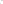 Článek II.Cena za poskytované službyZa řádnou realizaci této smlouvy náleží konzultantovi cena ve výši stanovené jako součet cen za skutečně realizované plnění, které se vypočítají jako součin skutečně poskytnutého rozsahu plnění a jednotkových cen příslušného plnění, tj.:bez DPH:     59.785.100 Kč DPH:         12.554.871 Kč                 včetně DPH:     72.339.971 KčPodrobná specifikace ceny tvoří přílohu č, 2 této smlouvy.Cena byla konzultantem nabídnuta a stranami sjednána v souladu s podmínkami uvedenými v Rámcové dohodě. Objednatel bude konzultantovi hradit cenu pouze za skutečně poskytnuté a objednatelem odsouhlasené plnění.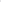 Objednatel uhradí cenu v souladu s platebními podmínkami uvedenými v Rámcové dohodě. Konzultanti jsou oprávněni zaslat objednateli fakturu v listinné nebo elektronické formě.Kontaktní osobou objednatele ve věci fakturace a ve věcech technických (osobou příslušnou k převzetí, schválení nebo připomínkám ve smyslu přílohy C Zvláštních obchodních podmínek Rámcové dohody) je Bc. Miroslav Blabol, DiS.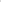 Článek III.Doba a místo plněníl. Smluvní strany sjednávají dobu plnění následujícím způsobem:předpokládaný termín provádění prací: po dobu realizace stavby (51 měsíců) specifikace případných etap: netýká se2. Smluvní strany sjednávají místo plnění takto: budoucí trasa silnice I/27 Šlovice — Přeštice, přeložka.                                                                                    Článek IV.Podmínky poskytování služebl . Pro plnění této smlouvy a práva a povinnosti smluvních stran platí příslušná ustanovení Rámcové dohody, pakliže v této dohodě není sjednáno jinak,2. Objednatel poskytne konzultantovi bezplatně před zahájením jeho činnosti následující dokumentaci:PDPS a DSP + zadávací podmínky zadávacího řízení na zhotovitele stavby + Vysvětlení, změny nebo doplnění zadávací dokumentacesmlouva o dílo č. 06EU-004307 vč, dodatkůzávěr zjišťovacího řízení č.j. ŽP/17562/16 ze dne 26.10.2016, právní moc 29.1 1.2016stavební povolení:Krajský úřad Plzeňského kraje, odbor dopravy a silničního hospodářstvíSP č.j. PK-DSH/11661/18 ze dne 2.8.2019; nabylo právní moci dne 31.8.2019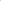 Městský úřad Přeštice, odbor správní a dopravníSP č.j. PR-OSD-SED/28533/2018 ze dne 5.11.2018; nabylo právní moci dne 7.12.2018Městský úřad Stod, odbor správní a dopravníSP č.j. 439/19/0SD/Fi ze dne 14.I .2019; nabylo právní moci dne 3.4.2019Oprava zřejmých nesprávností č.j. 8540/19/0SD/Fi ze dne 26.6.2019 (opravené SP) — nepodléhá právní mociMěstský úřad Přeštice, odbor výstavby a územního plánování sp č.j. PR-OVŮP-MIM/29867/2018 ze dne 20.11.2018; nabylo právní moci dne 2.1.2019Městský úřad Přeštice, odbor životního prostředíSP č.j. PR-OŽP-VOT/12093/2019 ze dne 16.7.2019; nabylo právní moci 4.10.2019Městský úřad Stod, odbor životního prostředíSP č.j. 322/19/0ŽP/Str ze dne 15.2.2019; nabylo právní moci dne 6.3 2019předávací protokol z dosavadního výkonu TDI vč. měsíčních zpráv — netýká se.pravomocné územní rozhodnutí č.j. VŮP-Mi/3842/2008 ze dne 14.4.2008, právní moc 22.5. 2008; prodloužení platnosti rozhodnutím č.j. VŮP-Mi/17071/2010 ze dne 26.7.2010, právní moc 31.8.2010; prodloužení platnosti rozhodnutím č.j. PR-OVÚP-MIM/5115/2017 ze dne11.4.2017, právní moc 23.5.2017; změna územního rozhodnutí č.j. PR-OVÚPMIM/3293/2018 ze dne 22.2.2018, právní moc 27.32018Dokumentaci nad rozsah dokumentace uvedené v tomto článku smlouvy, a veškerá další nezbytná povolení, oznámení a souhlasy dotčených subjektů, nezbytné pro řádnou realizaci díla, si konzultant zajistí na vlastní náklady a riziko.Zásady kontroly konzultantem prováděných prací upravuje Rámcová dohoda. Pro změnu sub-konzultanta (subdodavatele), prostřednictvím kterého konzultant prokazoval v zadávacím řízení na uzavření Rámcové dohody kvalifikaci nebo byl hodnocen v rámci stanoveného hodnotícího kritéria „Kvalifikace a zkušenosti osob zapojených do realizace veřejné zakázky”, platí obecné podmínky pro sub-konzultanta, uvedené v Rámcové dohodě a Zvláštní příloze k nabídce konzultanta.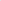 Ostatní podmínky, za kterých bude plněna smlouva, nejsou stanoveny.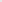 V souladu s čl. 13.1 zvláštních obchodních podmínek pro poskytování konzultačních služeb pro stavby pozemních komunikací, které jsou součástí Rámcové dohody na plnění Veřejné zakázky, je rozsah osob trvale delegovaných na stavbu následující: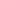  Správce stavby, koordinátor BOZP, právník, asistent specialista geotechnika, asistent specialista geodet (JOZI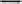 Objednatel poskytne konzultantovi na své náklady kanceláře v prostoru staveniště, a to v následujícím rozsahu: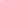  Stavební buňka popř. uzamykatelná místnost se základním kancelářským vybavením (stoly, židle), připojení na el. proud, internet, vytápění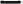 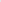 Pokud se na jakoukoliv část plnění poskytovanou konzultantům na základě této Rámcové dohody vztahuje GDPR (Nařízení Evropského parlamentu a Rady (EU) č. 2016/679 ze dne 27. dubna 2016 0 ochraně fyzických osob v souvislosti se zpracováním osobních údajů a o volném pohybu těchto údajů a o zrušení směrnice 95/46/ES (obecné nařízení o ochraně osobních údajů)), jsou konzultanti povinni zajistit plnění svých povinností v GDPR stanovených. V případě, kdy budou konzultanti v kterémkoliv okamžiku plnění svých smluvních povinností zpracovatelem osobních údajů poskytnutých objednatelem nebo získaných pro objednatele, jsou povinni na tuto skutečnost objednatele upozornit a bezodkladně (vždy však před zahájením zpracování osobních údajů) s ním uzavřít Smlouvu o zpracování osobních údajů, jejíž vzor je uveden v příloze této Rámcové dohody.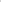 Článek V.Závěrečná ustanoveníTato smlouva je platná dnem připojení platného uznávaného elektronického podpisu dle zákona č. 297/2016 Sb., o službách vytvářejících důvěru pro elektronické transakce, ve znění pozdějších předpisů, oběma smluvními stranami do této Smlouvy a jejích jednotlivých příloh, nejsou-li součástí jediného elektronického dokumentu (tj. do všech samostatných souborů tvořících v souhrnu Smlouvu ).la. Tato smlouva nabývá účinnosti dnem jejího uveřejnění v registru smluv,Tuto smlouvu je možno ukončit za podmínek stanovených v Rámcové dohodě.Konzultant bere na vědomí a souhlasí s uveřejněním uzavřené Smlouvy v registru smluv vedeném pro tyto účely Ministerstvem vnitra, v souladu se zákonem č. 340/2015 Sb. Objednatelem. Konzultant nepovažuje žádnou část Smlouvy za obchodní tajemství ve smyslu 504 zákona č. 89/2012 Sb., občanský zákoník.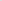 Přílohu této smlouvy tvoří:Seznam SO ŘSD ČRPodrobná specifikace ceny — oceněný soupis prací.Tato smlouva se vyhotovuje v elektronické podobě, přičemž obě Smluvní strany obdrží jejich elektronický originál.NA DŮKAZ SVÉHO SOUHLASU S OBSAHEM TÉTO SMLOUVY K NÍ SMLUVNÍ STRANY PŘIPOJILY SVÉ ELEKTRONICKÉ PODPISY ZALOŽENÉ NA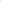 KVALIFIKOVANÉM CERTIFIKÁTU DLE ZÁKONA Č. 297/2016 SB., O SLUŽBÁCH VYTVÁŘEJÍCÍCH DŮVĚRU PRO ELEKTRONICKÉ TRANSAKCE, VE ZNĚNÍ POZDĚJŠÍCH PŘEDPISŮ.        Datum: 19.02.2020	                                                          Datum: 03.02.2020I/27 Šlovice — Přeštice, přeložkaSeznam SO ŘSD ČRI/27 Šlovice - Přeštice, přeložkaRÁMCOVÁ DOHODA NA VÝKON STAVEBNÍHO DOZORU PRO ZAKÁZKYVĚTŠÍHO ROZSAHU STAVEB POZEMNÍCH KOMUNIKACÍ, č. Ol UK-003390žlutě - doplní účastníkPředpokládanou hodnotu dílčí části Veřejné zakázky považuje Zadavatel jako maximální a nepřekročitelnou. V případě jejího překročení si zadavatel vyhrazuje právo zadávací řízení zrušit.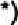 Předmětem plnění Prováděcích smluv bude (i) činnost správce stavby (nikoliv asistenta správce stavby) a týmu TDI - varianta č. 1, anebo (ii) činnost asistenta správce stavby (nikoliv správce stavby) a týmu TDI - varianta 2 Odpovědnosti a povinnosti správce stavby a jednotlivých členů týmu správce stavby pro jednotlivé pozice uvedené v rozpisu služeb (soupisu prací) jsou detailněji popsány v Příloze A a zejména v dokumentu „Popisy činností a odpovědností správce stavby a členů týmu správce stavby* , který tvoři přílohu Přílohy A — varianta I,Odpovědnosti a povinnosti asistenta správce stavby a jednotlivých členů týmu správce stavby pro jednotlivé pozice uvedené v rozpisu služeb (soupisu prací) jsou detailněji popsány v Příloze A a zejména v dokumentu „Popisy činnosti a odpovědností správce stavby a členů týmu správce stavbya, který tvoři přílohu Přílohy A — varianta 2.so 000Vedlejší a ostatní nákladyso 101Přeložka silnice I/27 Šlovice - Přešticeso 101.1Dopravní značení ve správě ŘSDso 101 .2Portály dopravního značeníso 101 .3Dopravní značení na komunikacích 'in 'ch správcůSO 102aPřeložka stávající silnice I/27 směr Horní LukaviceSO 102bPřeložka stávající silnice I/27 směr Přešticeso 103MÚK 1so 104MÚK2so 105Přeložka silnice 111/18036 v km 7,7 sil. I/27so 106Přeložka silnice 111/1 8040 v km 	sil. 1127so 107Přeložka silnice směr Hradčanyso 108Přeložka silnice směr Horní Lukavice - severso 109Přeložka přístupové komunikace k ÖSPHSO 109.1aProvizorní přístup k ČSPH - zřízeníSO 109.1bProvizorní přístup k ČSPH - odstraněníSO 111APřeložka silnice 111/18030 - západSO 111BPřeložka silnice 111/18030 - východso 112Souběžná komunikace v km 4,7 - 5,4 sil. I/27 severso 113Přeložka komunikace ke skládceSO 114APřeložka polní cest v km 8,6 sil. I/27SO 114BPřeložka polní cesty v km 8,6 sil. I/27 - Ochrana VTL plynovoduso 115Přeložka polní cesty v km 8,6 - 9,0 sil. I/27so 116Souběžná komunikace v km 6,3 - 6,4 sil. I/27 jihso 117Lesní cesta v km 0,585 obj. 112so 118Přístupová komunikace v km 0,710 ob'. 112so 122Chodník podél MÚK 1so 199Prostor pro umístění mobilních vah a odstavení kamionůso 201Most v km 41763217so 202Nadjezd v km 6,449499so 203Most v km 7,703466so 204Nadjezd v km 8,641314so 205Most v km 9,450so 206Nadjezd v km 9,980663so 207Most v km 5,468510so 209Most v km 7,620so 301Středová kanalizace v km 5,63 - 9,82so 302ORL v km 9,53SO 303aČerpací stanice a výtlak splaškových vod u ČSPHM v km 6,61SO 303bOdvedení dešťových vod z prostoru ČSPHM v km 6,60so 304Odvodnění SO 199so 321Úprava odvodnění v km 4,8 silnice I/27so 322Retenční nádrž v km 4,85so 323Úprava drenáží v km 5,50 - 6,50so 324Odvedení dešťových vod v km 7,61so 325Retenční nádrž v km 9,40so 326Úprava drenáží v km 6,50 - 10,08so 351Přeložka HV v km 4,75so 352Přeložka vodovodu v km 6,61402.2Přeložka přípojek 22kV skládka - část Marius Pedersen a.s.so 403Přeložka vedení NN skládkaso 403.1Systém SOS, DIS - ASD-Sčítače dopravso 403.2Systém SOS-DIS - kabelová přípojka NNso 403.5Přeložka napájecího kabelu NN pro katodovou ochranuSO 404Přeložka kabelu NN ro ČSPHso 405Přeložka sděl. vedení skládkaso 406Přeložka sděl. kabelu Chlumčan - ÖSPHso 408Přípojka NN pro ČSOVso 441Veřejné osvětlení SO 199so 501Přeložka VTL plynovodů v km 4,73 - 5,23so 502Přeložky plynovodů v km 6,4 - Hradčanyso 503Přeložka VTL plynovodu v km 7,67so 504Přeložka VTL plynovodu v km 8,01-8,23so 505Přeložka VTL plynovodu v km 9,05-9,31SO 506AÚpravy stanice KAO VysokáSO 506BÚpravy stanice KAO Horní LukaviceSO 506ELÚpravy katodových ochran - část elektroso 701Oplocení sil. I/27so 702Protihlukový val obec Horní LukaviceSO 801aVegetační úpravy ŘSDSO 801bVegetační úprav SÚSso 801cVegetační úpravy obec Horní Lukaviceso 802Rekultivace stávající silniceso 803Rekultivace loch dočasného záboruso 804Biologická rekultivaceso 805Příprava ploch ZSSO 901aObjížďka ke skládce - zřízeníSO 901bObjížďka ke skládce - odstraněniSO 902aObjížďka stávající silnice směr Přeštice - zřízení (u MÚK)SO 902bObjížďka stávající silnice směr Přeštice - odstranění (u MÚK)so 902cObjížďka stávající silnice směr Přeštice - zřízení (na KÚ)so 903DIOSlužba - funkceSlužba - funkceSlužba - funkceSlužba - funkceSlužba - funkceSlužba - funkceSlužba - funkcepočetpočet dniPočet dnůPočet 'dnůTýdenníCenaměsícůměsícůměsícůměsícůměsícůměsícůměsícův měsícicelkemcelkemsazbaKčSprávce stavbySprávce stavbySprávce stavbySprávce stavbySprávce stavbySprávce stavbySprávce stavbySprávce stavbySprávce stavbySprávce stavbyxSlužba - funkceSlužba - funkceSlužba - funkceSlužba - funkceSlužba - funkceSlužba - funkceSlužba - funkcepočetpočet dniPočet dnůPočet dnůDenníCenaměsícůměsícůměsícůměsícůměsícůměsícůměsícůměsícův měsícicelkemcelkemsazbaKčTým správce stavbyTým správce stavbyTým správce stavbyTým správce stavbyTým správce stavbyTým správce stavbyTým správce stavbyTým správce stavbyPomocný pracovník správce stavby pro administrativní prácePomocný pracovník správce stavby pro administrativní prácePomocný pracovník správce stavby pro administrativní prácePomocný pracovník správce stavby pro administrativní prácePomocný pracovník správce stavby pro administrativní prácePomocný pracovník správce stavby pro administrativní prácePomocný pracovník správce stavby pro administrativní prácespecialisté ,specialisté ,specialisté ,specialisté ,specialisté ,specialisté ,specialisté ,Pomocný pracovník správce stavby pro kontrolu rozpočtůPomocný pracovník správce stavby pro kontrolu rozpočtůPomocný pracovník správce stavby pro kontrolu rozpočtůPomocný pracovník správce stavby pro kontrolu rozpočtůPomocný pracovník správce stavby pro kontrolu rozpočtůPomocný pracovník správce stavby pro kontrolu rozpočtůPomocný pracovník správce stavby pro kontrolu rozpočtůPomocný pracovník správce stavby pro inženýringPomocný pracovník správce stavby pro inženýringPomocný pracovník správce stavby pro inženýringPomocný pracovník správce stavby pro inženýringPomocný pracovník správce stavby pro inženýringPomocný pracovník správce stavby pro inženýringPomocný pracovník správce stavby pro inženýringkoordinátor BOZPkoordinátor BOZPkoordinátor BOZPkoordinátor BOZPkoordinátor BOZPkoordinátor BOZPkoordinátor BOZPA CelkemA CelkemA CelkemA CelkemA CelkemA CelkemA CelkemA CelkemCELKEB Technická dozorčí správa :B Technická dozorčí správa :B Technická dozorčí správa :B Technická dozorčí správa :B Technická dozorčí správa :B Technická dozorčí správa :B Technická dozorčí správa :B Technická dozorčí správa :Asistent specialista pro mostní objekty betonové, ostatní a zdiAsistent specialista pro mostní objekty betonové, ostatní a zdiAsistent specialista pro mostní objekty betonové, ostatní a zdiAsistent specialista pro mostní objekty betonové, ostatní a zdiAsistent specialista pro mostní objekty betonové, ostatní a zdiAsistent specialista pro mostní objekty betonové, ostatní a zdiAsistent specialista pro mostní objekty betonové, ostatní a zdiPomocný asistent pro mostní objekty betonové, ostatní a zdiPomocný asistent pro mostní objekty betonové, ostatní a zdiPomocný asistent pro mostní objekty betonové, ostatní a zdiPomocný asistent pro mostní objekty betonové, ostatní a zdiPomocný asistent pro mostní objekty betonové, ostatní a zdiPomocný asistent pro mostní objekty betonové, ostatní a zdiPomocný asistent pro mostní objekty betonové, ostatní a zdiAsistent specialista pro pozemní komunikace (včetně propustkůAsistent specialista pro pozemní komunikace (včetně propustkůAsistent specialista pro pozemní komunikace (včetně propustkůAsistent specialista pro pozemní komunikace (včetně propustkůAsistent specialista pro pozemní komunikace (včetně propustkůAsistent specialista pro pozemní komunikace (včetně propustkůAsistent specialista pro pozemní komunikace (včetně propustkůPomocný asistent pro pozemní komunikace (včetně propustkůPomocný asistent pro pozemní komunikace (včetně propustkůPomocný asistent pro pozemní komunikace (včetně propustkůPomocný asistent pro pozemní komunikace (včetně propustkůPomocný asistent pro pozemní komunikace (včetně propustkůPomocný asistent pro pozemní komunikace (včetně propustkůPomocný asistent pro pozemní komunikace (včetně propustkůAsistent specialista Asistent specialista Asistent specialista Asistent specialista geotechnikageotechnikageotechnikaAsistent specialista Asistent specialista Asistent specialista Asistent specialista geodet (JOZIgeodet (JOZIgeodet (JOZIPomocný pracovník správce stavby Pomocný pracovník správce stavby Pomocný pracovník správce stavby Pomocný pracovník správce stavby Pomocný pracovník správce stavby pro kontrolu jakostipro kontrolu jakostiAsistent specialista trubní vedeníAsistent specialista trubní vedeníAsistent specialista trubní vedeníAsistent specialista trubní vedeníAsistent specialista trubní vedeníAsistent specialista trubní vedeníAsistent specialista trubní vedeníAsistent specialista v oboru elektro silno a slaboAsistent specialista v oboru elektro silno a slaboAsistent specialista v oboru elektro silno a slaboAsistent specialista v oboru elektro silno a slaboAsistent specialista v oboru elektro silno a slaboAsistent specialista v oboru elektro silno a slaboproudPrávníkPrávníkPrávníkPrávníkPrávníkPrávníkPrávníkB Technická dozorčí správa - celkem:B Technická dozorčí správa - celkem:B Technická dozorčí správa - celkem:B Technická dozorčí správa - celkem:B Technická dozorčí správa - celkem:B Technická dozorčí správa - celkem:B Technická dozorčí správa - celkem:B Technická dozorčí správa - celkem:CELKEC Experti posuzující projektovou dokumentaciC Experti posuzující projektovou dokumentaciC Experti posuzující projektovou dokumentaciC Experti posuzující projektovou dokumentaciC Experti posuzující projektovou dokumentaciC Experti posuzující projektovou dokumentaciC Experti posuzující projektovou dokumentaciC Experti posuzující projektovou dokumentaciExpert — mostní a inženýrské konstrukceExpert — mostní a inženýrské konstrukceExpert — mostní a inženýrské konstrukceExpert — mostní a inženýrské konstrukceExpert — mostní a inženýrské konstrukceExpert — mostní a inženýrské konstrukceExpert — mostní a inženýrské konstrukceExpert- pozemní komunikaceExpert- pozemní komunikaceExpert- pozemní komunikaceExpert- pozemní komunikaceExpert- pozemní komunikaceExpert- pozemní komunikaceExpert- pozemní komunikaceExpert — produktovodExpert — produktovodExpert — produktovodExpert — produktovodExpert — produktovodExpert — produktovodExpert — produktovodExpert - elektrotechnická zařízeniExpert - elektrotechnická zařízeniExpert - elektrotechnická zařízeniExpert - elektrotechnická zařízeniExpert - elektrotechnická zařízeniExpert - elektrotechnická zařízeniExpert - elektrotechnická zařízeniC) Experti posuzující projektovou dokumentaci celkem:C) Experti posuzující projektovou dokumentaci celkem:C) Experti posuzující projektovou dokumentaci celkem:C) Experti posuzující projektovou dokumentaci celkem:C) Experti posuzující projektovou dokumentaci celkem:C) Experti posuzující projektovou dokumentaci celkem:C) Experti posuzující projektovou dokumentaci celkem:C) Experti posuzující projektovou dokumentaci celkem:CELKEA) Celkem:A) Celkem:A) Celkem:A) Celkem:A) Celkem:A) Celkem:A) Celkem:A) Celkem:CELKEB) Technická dozorčí správa - celkem:B) Technická dozorčí správa - celkem:B) Technická dozorčí správa - celkem:B) Technická dozorčí správa - celkem:B) Technická dozorčí správa - celkem:B) Technická dozorčí správa - celkem:B) Technická dozorčí správa - celkem:B) Technická dozorčí správa - celkem:CELKEC) Experti posuzující projektovou dokumentace - celkem:C) Experti posuzující projektovou dokumentace - celkem:C) Experti posuzující projektovou dokumentace - celkem:C) Experti posuzující projektovou dokumentace - celkem:C) Experti posuzující projektovou dokumentace - celkem:C) Experti posuzující projektovou dokumentace - celkem:C) Experti posuzující projektovou dokumentace - celkem:C) Experti posuzující projektovou dokumentace - celkem:CELKECelkem Celkem bez DPH) :bez DPH) :bez DPH) :bez DPH) :bez DPH) :bez DPH) :Předpokládaná hodnota veřejné zakázky*)Předpokládaná hodnota veřejné zakázky*)Předpokládaná hodnota veřejné zakázky*)Předpokládaná hodnota veřejné zakázky*)Předpokládaná hodnota veřejné zakázky*)Předpokládaná hodnota veřejné zakázky*)Předpokládaná hodnota veřejné zakázky*)Předpokládaná hodnota veřejné zakázky*)65 802 900,065 802 900,065 802 900,065 802 900,065 802 900,065 802 900,0